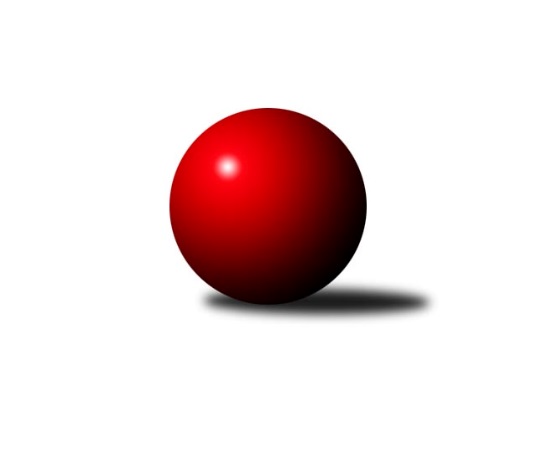 Č.25Ročník 2013/2014	12.4.2014Nejlepšího výkonu v tomto kole: 2749 dosáhlo družstvo: TJ Horní Benešov ˝B˝Severomoravská divize 2013/2014Výsledky 25. kolaSouhrnný přehled výsledků:SKK Ostrava B	- KK Hranice ˝A˝	10:6	2448:2406		12.4.TJ Opava ˝B˝	- TJ Sokol Sedlnice ˝A˝	5:11	2565:2596		12.4.KK Lipník nad Bečvou ˝A˝	- TJ Jiskra Rýmařov ˝A˝	6:10	2414:2499		12.4.TJ  Odry ˝A˝	- KK Minerva Opava ˝A˝	12:4	2643:2573		12.4.TJ Pozemstav Prostějov	- TJ Sokol Chvalíkovice ˝A˝	6:10	2619:2650		12.4.TJ Opava ˝C˝	- Sokol Přemyslovice ˝B˝	12:4	2640:2574		12.4.TJ Horní Benešov ˝B˝	- SKK Jeseník ˝A˝	10:6	2749:2718		12.4.Tabulka družstev:	1.	TJ Sokol Chvalíkovice ˝A˝	25	19	1	5	267 : 133 	 	 2591	39	2.	TJ  Odry ˝A˝	25	18	1	6	246 : 154 	 	 2539	37	3.	TJ Jiskra Rýmařov ˝A˝	25	16	3	6	242 : 158 	 	 2538	35	4.	SKK Jeseník ˝A˝	25	16	1	8	238 : 162 	 	 2596	33	5.	TJ Horní Benešov ˝B˝	25	15	0	10	210 : 190 	 	 2561	30	6.	KK Minerva Opava ˝A˝	25	12	0	13	202 : 198 	 	 2543	24	7.	KK Hranice ˝A˝	25	11	2	12	198 : 202 	 	 2512	24	8.	TJ Sokol Sedlnice ˝A˝	25	11	1	13	202 : 198 	 	 2544	23	9.	KK Lipník nad Bečvou ˝A˝	25	10	1	14	183 : 217 	 	 2471	21	10.	TJ Pozemstav Prostějov	25	10	1	14	180 : 220 	 	 2496	21	11.	TJ Opava ˝B˝	25	9	1	15	176 : 224 	 	 2524	19	12.	Sokol Přemyslovice ˝B˝	25	8	1	16	170 : 230 	 	 2508	17	13.	TJ Opava ˝C˝	25	6	2	17	142 : 258 	 	 2443	14	14.	SKK Ostrava B	25	6	1	18	144 : 256 	 	 2457	13Podrobné výsledky kola:	 SKK Ostrava B	2448	10:6	2406	KK Hranice ˝A˝	Jan Pavlosek	 	 199 	 186 		385 	 0:2 	 425 	 	219 	 206		Dominika Vinklarová	Jan Polášek	 	 202 	 201 		403 	 2:0 	 365 	 	180 	 185		Vladimír Hudec	Jiří Koloděj	 	 209 	 197 		406 	 0:2 	 417 	 	202 	 215		František Opravil	Lenka Pouchlá	 	 217 	 213 		430 	 2:0 	 381 	 	181 	 200		Jiří Terrich	Miroslav Složil	 	 205 	 215 		420 	 2:0 	 403 	 	214 	 189		Anna Ledvinová	Daneš Šodek	 	 210 	 194 		404 	 0:2 	 415 	 	191 	 224		Petr Pavelkarozhodčí: Nejlepší výkon utkání: 430 - Lenka Pouchlá	 TJ Opava ˝B˝	2565	5:11	2596	TJ Sokol Sedlnice ˝A˝	Vladimír Peter	 	 219 	 250 		469 	 2:0 	 465 	 	242 	 223		Jan Stuchlík	Josef Němec	 	 228 	 233 		461 	 2:0 	 418 	 	212 	 206		Jaroslav Chvostek	Milan Jahn	 	 232 	 190 		422 	 0:2 	 434 	 	221 	 213		Milan Janyška	Petr Hendrych	 	 193 	 189 		382 	 0:2 	 420 	 	212 	 208		Jaroslav Tobola	Pavel Kovalčík	 	 213 	 216 		429 	 1:1 	 429 	 	203 	 226		Zdeněk Skala	Rudolf Haim	 	 199 	 203 		402 	 0:2 	 430 	 	208 	 222		Martin Juřicarozhodčí: Nejlepší výkon utkání: 469 - Vladimír Peter	 KK Lipník nad Bečvou ˝A˝	2414	6:10	2499	TJ Jiskra Rýmařov ˝A˝	Richard Štětka	 	 186 	 205 		391 	 0:2 	 446 	 	238 	 208		Ladislav Janáč	Vlastimila Kolářová	 	 212 	 220 		432 	 2:0 	 402 	 	186 	 216		Jaroslav Heblák	Vilém Zeiner	 	 200 	 169 		369 	 0:2 	 406 	 	195 	 211		Věra Tomanová	Petr Hendrych	 	 216 	 195 		411 	 2:0 	 385 	 	192 	 193		Josef Pilatík	Zdeněk Macháček	 	 207 	 208 		415 	 0:2 	 465 	 	217 	 248		Milan Dědáček	Zdeněk Macháček	 	 182 	 214 		396 	 2:0 	 395 	 	193 	 202		Jaroslav Tezzelerozhodčí: Nejlepší výkon utkání: 465 - Milan Dědáček	 TJ  Odry ˝A˝	2643	12:4	2573	KK Minerva Opava ˝A˝	Stanislav Ovšák	 	 230 	 223 		453 	 2:0 	 423 	 	207 	 216		Stanislav Brokl	Marek Frydrych	 	 225 	 227 		452 	 2:0 	 420 	 	203 	 217		Pavel Martinec	Miroslav Dimidenko	 	 218 	 202 		420 	 0:2 	 438 	 	237 	 201		Aleš Fischer	Stanislava Ovšáková	 	 226 	 215 		441 	 2:0 	 431 	 	188 	 243		Zdeněk Chlopčík	Karel Chlevišťan	 	 203 	 227 		430 	 0:2 	 455 	 	222 	 233		Luděk Slanina	Petr Dvorský	 	 225 	 222 		447 	 2:0 	 406 	 	208 	 198		Tomáš Slavíkrozhodčí: Nejlepší výkon utkání: 455 - Luděk Slanina	 TJ Pozemstav Prostějov	2619	6:10	2650	TJ Sokol Chvalíkovice ˝A˝	Martin Zaoral	 	 222 	 238 		460 	 2:0 	 459 	 	227 	 232		David Hendrych	Josef Čapka	 	 214 	 207 		421 	 2:0 	 400 	 	200 	 200		Vladimír Kostka	Stanislav Feike	 	 232 	 195 		427 	 2:0 	 411 	 	207 	 204		Radek Hendrych	Tomáš Fraus	 	 237 	 199 		436 	 0:2 	 477 	 	237 	 240		Jakub Hendrych	Josef Jurda	 	 226 	 216 		442 	 0:2 	 463 	 	229 	 234		Aleš Staněk	Miroslav Plachý	 	 222 	 211 		433 	 0:2 	 440 	 	216 	 224		Vladimír Valentarozhodčí: Nejlepší výkon utkání: 477 - Jakub Hendrych	 TJ Opava ˝C˝	2640	12:4	2574	Sokol Přemyslovice ˝B˝	Tomáš Valíček	 	 214 	 223 		437 	 2:0 	 420 	 	210 	 210		Miroslav Ondrouch	Rudolf Tvrdoň	 	 203 	 210 		413 	 0:2 	 427 	 	217 	 210		Pavel Močár	Dana Lamichová	 	 228 	 220 		448 	 2:0 	 426 	 	214 	 212		Milan Dvorský	Petr Schwalbe	 	 197 	 231 		428 	 2:0 	 421 	 	202 	 219		Jiří Kankovský	Michal Blažek	 	 207 	 247 		454 	 0:2 	 459 	 	239 	 220		Zdeněk Grulich	Karel Škrobánek	 	 223 	 237 		460 	 2:0 	 421 	 	212 	 209		Jan Sedláčekrozhodčí: Nejlepší výkon utkání: 460 - Karel Škrobánek	 TJ Horní Benešov ˝B˝	2749	10:6	2718	SKK Jeseník ˝A˝	Martin Bilíček	 	 224 	 237 		461 	 2:0 	 447 	 	237 	 210		Petr Šulák	Vladislav Pečinka	 	 223 	 224 		447 	 0:2 	 489 	 	245 	 244		Josef Touš	Michal Blažek	 	 228 	 226 		454 	 0:2 	 482 	 	236 	 246		Václav Smejkal	Michal Klich	 	 254 	 234 		488 	 2:0 	 426 	 	197 	 229		Jana Fousková	Petr Dankovič	 	 212 	 223 		435 	 0:2 	 441 	 	215 	 226		Jiří Fárek	Petr Rak	 	 235 	 229 		464 	 2:0 	 433 	 	219 	 214		Jiří Vrbarozhodčí: Nejlepší výkon utkání: 489 - Josef ToušPořadí jednotlivců:	jméno hráče	družstvo	celkem	plné	dorážka	chyby	poměr kuž.	Maximum	1.	Josef Touš 	SKK Jeseník ˝A˝	450.72	297.7	153.1	1.8	12/12	(511)	2.	Aleš Staněk 	TJ Sokol Chvalíkovice ˝A˝	445.29	298.2	147.1	4.9	11/12	(476)	3.	David Hendrych 	TJ Sokol Chvalíkovice ˝A˝	440.42	299.4	141.0	2.7	12/12	(461)	4.	Milan Janyška 	TJ Sokol Sedlnice ˝A˝	439.38	295.9	143.4	2.5	12/12	(486)	5.	Václav Smejkal 	SKK Jeseník ˝A˝	439.24	296.9	142.3	3.4	12/12	(482)	6.	Milan Dědáček 	TJ Jiskra Rýmařov ˝A˝	439.00	291.9	147.1	1.8	12/13	(472)	7.	Jan Stuchlík 	TJ Sokol Sedlnice ˝A˝	438.33	296.9	141.5	4.8	9/12	(465)	8.	Dalibor Vinklar 	KK Hranice ˝A˝	438.17	294.3	143.9	4.4	10/13	(478)	9.	Karel Chlevišťan 	TJ  Odry ˝A˝	437.85	295.8	142.0	2.0	12/13	(498)	10.	Vladislav Pečinka 	TJ Horní Benešov ˝B˝	437.22	295.3	141.9	5.0	12/13	(494)	11.	Tomáš Slavík 	KK Minerva Opava ˝A˝	436.61	297.3	139.3	3.0	13/13	(471)	12.	Zdeněk Grulich 	Sokol Přemyslovice ˝B˝	434.82	295.3	139.6	4.1	12/12	(470)	13.	Stanislava Ovšáková 	TJ  Odry ˝A˝	434.59	293.4	141.1	4.1	13/13	(483)	14.	Anna Ledvinová 	KK Hranice ˝A˝	434.24	294.8	139.4	3.7	13/13	(476)	15.	Vladimír Valenta 	TJ Sokol Chvalíkovice ˝A˝	431.91	295.1	136.8	5.4	12/12	(464)	16.	Zdeněk Janoud 	SKK Jeseník ˝A˝	431.58	300.0	131.6	5.1	11/12	(470)	17.	Richard Štětka 	KK Lipník nad Bečvou ˝A˝	430.25	294.4	135.8	5.0	10/13	(467)	18.	Zdeněk Macháček 	KK Lipník nad Bečvou ˝A˝	430.11	289.9	140.2	3.7	9/13	(478)	19.	Jaroslav Tezzele 	TJ Jiskra Rýmařov ˝A˝	429.61	294.4	135.2	4.1	13/13	(466)	20.	Aleš Fischer 	KK Minerva Opava ˝A˝	429.05	295.5	133.5	4.8	11/13	(478)	21.	Jakub Hendrych 	TJ Sokol Chvalíkovice ˝A˝	428.82	293.9	134.9	4.4	11/12	(477)	22.	Petr Rak 	TJ Horní Benešov ˝B˝	428.69	291.0	137.7	3.9	12/13	(469)	23.	Luděk Slanina 	KK Minerva Opava ˝A˝	428.52	292.6	135.9	4.2	13/13	(471)	24.	Martin Bilíček 	TJ Horní Benešov ˝B˝	428.35	289.2	139.2	4.1	10/13	(483)	25.	Marek Frydrych 	TJ  Odry ˝A˝	427.77	294.5	133.2	4.0	12/13	(513)	26.	Pavel Kovalčík 	TJ Opava ˝B˝	427.56	286.5	141.0	4.1	9/13	(474)	27.	Josef Jurda 	TJ Pozemstav Prostějov	426.85	290.2	136.7	3.4	9/12	(490)	28.	Petr Dvorský 	TJ  Odry ˝A˝	426.84	284.7	142.1	2.9	12/13	(482)	29.	Vlastimil Skopalík 	TJ Horní Benešov ˝B˝	426.66	289.4	137.3	5.6	12/13	(484)	30.	Eva Růžičková 	TJ Pozemstav Prostějov	426.54	290.2	136.4	5.5	9/12	(468)	31.	Jiří Fárek 	SKK Jeseník ˝A˝	425.31	294.7	130.6	4.6	8/12	(475)	32.	Věra Tomanová 	TJ Jiskra Rýmařov ˝A˝	425.03	288.9	136.1	3.6	12/13	(464)	33.	Vladimír Peter 	TJ Opava ˝B˝	425.01	288.2	136.8	4.8	13/13	(494)	34.	Radek Hendrych 	TJ Sokol Chvalíkovice ˝A˝	424.77	295.0	129.8	5.6	12/12	(452)	35.	Petr Pavelka 	KK Hranice ˝A˝	424.62	297.4	127.2	6.4	13/13	(470)	36.	Pavel Martinec 	KK Minerva Opava ˝A˝	424.60	289.1	135.5	3.2	12/13	(475)	37.	Martin Zaoral 	TJ Pozemstav Prostějov	423.71	285.8	137.9	6.0	10/12	(469)	38.	Petr Hendrych 	TJ Opava ˝B˝	423.46	288.1	135.4	4.0	9/13	(449)	39.	Petr Dankovič 	TJ Horní Benešov ˝B˝	422.92	288.4	134.6	5.2	13/13	(473)	40.	Jaroslav Chvostek 	TJ Sokol Sedlnice ˝A˝	422.87	288.0	134.9	5.1	10/12	(450)	41.	Petr Šulák 	SKK Jeseník ˝A˝	422.73	290.3	132.4	4.9	10/12	(460)	42.	Karel Škrobánek 	TJ Opava ˝C˝	422.57	292.5	130.1	5.5	13/13	(479)	43.	Milan Jahn 	TJ Opava ˝B˝	422.54	282.4	140.2	4.3	12/13	(492)	44.	Maciej Basista 	TJ Opava ˝B˝	422.35	290.8	131.5	6.0	13/13	(472)	45.	Zdeněk Skala 	TJ Sokol Sedlnice ˝A˝	422.01	288.6	133.4	3.7	9/12	(442)	46.	Lenka Pouchlá 	SKK Ostrava B	421.57	289.7	131.8	4.2	12/13	(458)	47.	Adam Chvostek 	TJ Sokol Sedlnice ˝A˝	421.52	288.0	133.5	6.0	12/12	(464)	48.	Rudolf Haim 	TJ Opava ˝B˝	421.43	288.0	133.5	4.8	12/13	(471)	49.	Miroslav Ondrouch 	Sokol Přemyslovice ˝B˝	421.29	292.6	128.6	6.0	11/12	(475)	50.	Zdeněk Macháček 	KK Lipník nad Bečvou ˝A˝	419.90	289.1	130.8	5.3	11/13	(476)	51.	Josef Čapka 	TJ Pozemstav Prostějov	419.90	300.2	119.7	8.7	11/12	(481)	52.	Josef Matušek 	TJ Jiskra Rýmařov ˝A˝	419.88	288.7	131.2	5.1	12/13	(450)	53.	Jiří Vrba 	SKK Jeseník ˝A˝	419.79	291.5	128.2	5.8	11/12	(439)	54.	František Opravil 	KK Hranice ˝A˝	418.96	290.6	128.3	5.3	10/13	(446)	55.	Martin Juřica 	TJ Sokol Sedlnice ˝A˝	418.51	294.4	124.1	7.1	10/12	(449)	56.	Vladimír Kostka 	TJ Sokol Chvalíkovice ˝A˝	417.79	284.3	133.5	6.1	10/12	(464)	57.	Vlastimila Kolářová 	KK Lipník nad Bečvou ˝A˝	417.07	294.2	122.9	5.9	9/13	(459)	58.	Pavel Močár 	Sokol Přemyslovice ˝B˝	415.63	287.4	128.2	6.4	9/12	(473)	59.	Jan Sedláček 	Sokol Přemyslovice ˝B˝	415.59	285.1	130.5	5.1	11/12	(488)	60.	Miroslav Plachý 	TJ Pozemstav Prostějov	415.18	287.3	127.9	7.2	11/12	(474)	61.	Zdeněk Chlopčík 	KK Minerva Opava ˝A˝	414.71	289.2	125.5	5.1	12/13	(459)	62.	Petr Hendrych 	KK Lipník nad Bečvou ˝A˝	414.69	286.2	128.5	5.4	12/13	(459)	63.	František Tokoš 	TJ Pozemstav Prostějov	413.95	288.0	126.0	8.3	8/12	(462)	64.	Milan Dvorský 	Sokol Přemyslovice ˝B˝	413.77	288.4	125.3	7.1	12/12	(463)	65.	Dana Lamichová 	TJ Opava ˝C˝	413.17	285.1	128.0	5.3	13/13	(465)	66.	Miroslav Dimidenko 	TJ  Odry ˝A˝	412.97	283.2	129.8	5.1	12/13	(467)	67.	Jan Pavlosek 	SKK Ostrava B	412.80	289.5	123.3	6.1	10/13	(458)	68.	Michal Blažek 	TJ Horní Benešov ˝B˝	412.59	285.9	126.7	6.0	9/13	(454)	69.	Tomáš Valíček 	TJ Opava ˝C˝	410.60	285.4	125.2	7.0	13/13	(457)	70.	Josef Pilatík 	TJ Jiskra Rýmařov ˝A˝	410.50	279.5	131.0	6.1	10/13	(467)	71.	Stanislav Ovšák 	TJ  Odry ˝A˝	409.48	287.3	122.2	7.4	12/13	(475)	72.	Jiří Terrich 	KK Hranice ˝A˝	408.13	283.1	125.1	7.4	9/13	(450)	73.	Tomáš Polášek 	SKK Ostrava B	407.42	281.0	126.4	6.5	13/13	(447)	74.	Jaroslav Heblák 	TJ Jiskra Rýmařov ˝A˝	407.30	286.9	120.5	10.2	10/13	(454)	75.	Josef Němec 	TJ Opava ˝B˝	403.23	275.4	127.8	6.0	9/13	(461)	76.	Zdeněk Kuna 	SKK Ostrava B	402.20	281.3	120.9	5.5	11/13	(437)	77.	Miroslav Složil 	SKK Ostrava B	400.95	280.2	120.8	7.4	11/13	(438)	78.	Rudolf Tvrdoň 	TJ Opava ˝C˝	399.89	280.7	119.2	7.4	13/13	(450)	79.	Vilém Zeiner 	KK Lipník nad Bečvou ˝A˝	397.60	285.1	112.5	10.0	10/13	(428)	80.	Jaroslav Ledvina 	KK Hranice ˝A˝	390.77	281.0	109.8	9.5	9/13	(434)	81.	Petr Schwalbe 	TJ Opava ˝C˝	388.92	280.0	109.0	10.2	10/13	(437)		Vojtěch Rozkopal 	TJ  Odry ˝A˝	457.00	297.0	160.0	0.0	1/13	(457)		Veronika Poláčková 	TJ Sokol Sedlnice ˝A˝	456.00	289.0	167.0	5.0	1/12	(456)		Michal Klich 	TJ Horní Benešov ˝B˝	450.60	300.7	150.0	2.5	8/13	(488)		Jaromír Hendrych ml. 	TJ Horní Benešov ˝B˝	450.00	297.0	153.0	3.0	1/13	(450)		Rostislav Cundrla 	SKK Jeseník ˝A˝	448.00	306.0	142.0	2.3	3/12	(481)		Jiří Vrba 	SKK Jeseník ˝A˝	446.67	306.3	140.3	3.3	3/12	(459)		Michal Vavrák 	TJ Horní Benešov ˝B˝	443.00	292.0	151.0	8.0	1/13	(443)		Renáta Janyšková 	TJ Sokol Sedlnice ˝A˝	440.00	306.0	134.0	6.0	1/12	(440)		Luděk Zeman 	TJ Horní Benešov ˝B˝	439.50	311.5	128.0	8.5	1/13	(447)		Ladislav Janáč 	TJ Jiskra Rýmařov ˝A˝	437.39	294.3	143.1	3.1	7/13	(461)		Vladimír Heiser 	KK Minerva Opava ˝A˝	437.33	296.6	140.7	2.7	6/13	(488)		Rostislav Kletenský 	TJ Sokol Sedlnice ˝A˝	435.00	298.5	136.5	4.0	2/12	(449)		Roman Beinhauer 	TJ Sokol Chvalíkovice ˝A˝	434.20	295.5	138.7	3.5	5/12	(451)		Jaroslav Tobola 	TJ Sokol Sedlnice ˝A˝	427.22	290.2	137.0	4.7	6/12	(476)		Jana Fousková 	SKK Jeseník ˝A˝	424.33	283.0	141.3	3.7	3/12	(431)		Michal Blinka 	SKK Ostrava B	424.00	295.0	129.0	2.0	1/13	(424)		Oldřich Pajchl 	Sokol Přemyslovice ˝B˝	423.00	300.0	123.0	8.0	1/12	(423)		Jaromíra Smejkalová 	SKK Jeseník ˝A˝	421.25	292.3	129.0	2.5	2/12	(450)		Dominika Vinklarová 	KK Hranice ˝A˝	420.92	292.0	128.9	5.2	6/13	(434)		Dominik Chovanec 	KK Minerva Opava ˝A˝	420.00	293.0	127.0	4.5	2/13	(429)		Jiří Koloděj 	SKK Ostrava B	419.17	283.3	135.8	3.8	3/13	(441)		Roman Rolenc 	TJ Pozemstav Prostějov	419.10	288.6	130.5	5.2	6/12	(469)		Michal Blažek 	TJ Opava ˝C˝	417.67	294.1	123.6	7.5	8/13	(480)		Jiří Kankovský 	Sokol Přemyslovice ˝B˝	417.14	285.9	131.2	5.3	7/12	(467)		David Mrkvica 	TJ Sokol Sedlnice ˝A˝	417.00	270.0	147.0	11.0	1/12	(417)		Jitka Szczyrbová 	KK Lipník nad Bečvou ˝A˝	416.75	287.3	129.5	5.4	4/13	(469)		Stanislav Brokl 	KK Minerva Opava ˝A˝	415.44	289.4	126.0	6.1	3/13	(461)		Jiří Šoupal 	Sokol Přemyslovice ˝B˝	415.36	290.7	124.6	6.6	7/12	(443)		Petr Kozák 	TJ Horní Benešov ˝B˝	415.00	291.0	124.0	4.0	1/13	(415)		Dominik Böhm 	SKK Ostrava B	414.95	293.2	121.7	7.1	7/13	(465)		Štěpán Charník 	TJ Jiskra Rýmařov ˝A˝	414.50	289.0	125.5	5.8	3/13	(431)		Tomáš Fraus 	TJ Pozemstav Prostějov	414.31	292.6	121.7	6.4	5/12	(473)		Jan Polášek 	SKK Ostrava B	412.83	295.3	117.6	6.7	6/13	(438)		Josef Schwarz 	KK Hranice ˝A˝	411.50	289.0	122.5	10.0	2/13	(421)		Daneš Šodek 	SKK Ostrava B	411.02	280.8	130.2	6.0	7/13	(444)		Karel Kučera 	SKK Jeseník ˝A˝	411.00	277.0	134.0	4.0	1/12	(411)		Iveta Babincová 	TJ  Odry ˝A˝	410.50	289.5	121.0	10.5	1/13	(412)		Milan Franer 	TJ Opava ˝C˝	410.50	291.8	118.8	6.5	2/13	(424)		Lukáš Sedláček 	Sokol Přemyslovice ˝B˝	410.33	290.0	120.3	7.7	3/12	(432)		Michal Kolář 	Sokol Přemyslovice ˝B˝	410.00	294.0	116.0	6.0	1/12	(410)		Jana Frydrychová 	TJ  Odry ˝A˝	409.70	296.1	113.6	9.1	4/13	(481)		Barbora Janyšková 	TJ Sokol Sedlnice ˝A˝	409.67	291.3	118.3	6.7	1/12	(424)		Marcela Jurníčková 	Sokol Přemyslovice ˝B˝	408.33	282.7	125.7	8.0	3/12	(427)		Vladimír Hudec 	KK Hranice ˝A˝	406.58	287.1	119.5	7.4	8/13	(445)		Stanislav Feike 	TJ Pozemstav Prostějov	405.59	285.1	120.4	8.1	3/12	(440)		Pavel Černohous 	TJ Pozemstav Prostějov	405.00	288.5	116.5	5.5	2/12	(416)		Ladislav Mandák 	KK Lipník nad Bečvou ˝A˝	401.67	278.3	123.3	8.5	2/13	(412)		Jana Tvrdoňová 	TJ Opava ˝C˝	400.38	280.3	120.1	7.5	8/13	(438)		Jaroslav Koppa 	KK Lipník nad Bečvou ˝A˝	397.63	277.8	119.9	8.8	4/13	(427)		Josef Grulich 	Sokol Přemyslovice ˝B˝	397.00	283.0	114.0	5.0	1/12	(397)		Josef Plšek 	KK Minerva Opava ˝A˝	396.59	279.7	116.9	7.3	8/13	(441)		Jan Stískal 	TJ Pozemstav Prostějov	395.50	287.0	108.5	10.3	2/12	(427)		Krzysztof Wróblewski 	TJ Opava ˝B˝	395.00	282.0	113.0	6.0	1/13	(395)		Michaela Tobolová 	TJ Sokol Sedlnice ˝A˝	395.00	298.0	97.0	14.0	1/12	(395)		Martin Zavacký 	SKK Jeseník ˝A˝	394.50	273.0	121.5	9.5	1/12	(405)		Lubomír Škrobánek 	TJ Opava ˝C˝	394.00	289.0	105.0	8.0	1/13	(394)		Jana Kulhánková 	KK Lipník nad Bečvou ˝A˝	391.75	276.3	115.5	12.5	2/13	(410)		Stanislav Brejcha 	TJ Sokol Sedlnice ˝A˝	391.50	274.5	117.0	4.5	1/12	(405)		Miroslav Setinský 	SKK Jeseník ˝A˝	391.00	275.0	116.0	10.0	1/12	(391)		Jan Špalek 	KK Lipník nad Bečvou ˝A˝	388.80	279.6	109.2	9.4	5/13	(397)		Miroslav Futerko 	SKK Ostrava B	386.00	266.0	120.0	5.0	1/13	(386)		Jiří Kolář 	KK Lipník nad Bečvou ˝A˝	385.83	270.0	115.8	10.3	6/13	(441)		Antonín Hendrych 	TJ Sokol Chvalíkovice ˝A˝	384.50	268.5	116.0	5.0	1/12	(393)		Milan Smékal 	Sokol Přemyslovice ˝B˝	383.00	259.0	124.0	11.0	1/12	(383)		Libor Tkáč 	SKK Ostrava B	382.50	274.0	108.5	7.0	1/13	(383)		Jan Šebek 	TJ  Odry ˝A˝	380.50	263.0	117.5	8.0	2/13	(419)		David Juřica 	TJ Sokol Sedlnice ˝A˝	380.00	276.0	104.0	12.0	1/12	(380)		Martin Sekanina 	KK Lipník nad Bečvou ˝A˝	378.50	273.5	105.0	9.0	2/13	(399)		Romana Valová 	TJ Jiskra Rýmařov ˝A˝	373.00	284.0	89.0	8.0	1/13	(373)		Jakub Telařík 	TJ Sokol Sedlnice ˝A˝	348.00	268.5	79.5	17.5	2/12	(363)		Petr Šebestík 	SKK Ostrava B	347.00	246.0	101.0	16.0	1/13	(347)		Miroslav Petřek  st.	TJ Horní Benešov ˝B˝	347.00	253.0	94.0	10.0	1/13	(347)		Karel Michalka 	TJ Opava ˝C˝	346.00	232.0	114.0	9.0	1/13	(346)Sportovně technické informace:Starty náhradníků:registrační číslo	jméno a příjmení 	datum startu 	družstvo	číslo startu
Hráči dopsaní na soupisku:registrační číslo	jméno a příjmení 	datum startu 	družstvo	Program dalšího kola:26. kolo26.4.2014	so	9:00	SKK Ostrava B - SKK Jeseník ˝A˝	26.4.2014	so	9:00	KK Hranice ˝A˝ - TJ Sokol Sedlnice ˝A˝	26.4.2014	so	9:00	TJ Opava ˝B˝ - TJ Jiskra Rýmařov ˝A˝	26.4.2014	so	9:00	KK Lipník nad Bečvou ˝A˝ - TJ Sokol Chvalíkovice ˝A˝	26.4.2014	so	9:00	TJ  Odry ˝A˝ - TJ Pozemstav Prostějov	26.4.2014	so	12:00	TJ Opava ˝C˝ - KK Minerva Opava ˝A˝	26.4.2014	so	13:00	TJ Horní Benešov ˝B˝ - Sokol Přemyslovice ˝B˝	Nejlepší šestka kola - absolutněNejlepší šestka kola - absolutněNejlepší šestka kola - absolutněNejlepší šestka kola - absolutněNejlepší šestka kola - dle průměru kuželenNejlepší šestka kola - dle průměru kuželenNejlepší šestka kola - dle průměru kuželenNejlepší šestka kola - dle průměru kuželenNejlepší šestka kola - dle průměru kuželenPočetJménoNázev týmuVýkonPočetJménoNázev týmuPrůměr (%)Výkon12xJosef ToušJeseník A4896xMilan DědáčekRýmařov A1154657xMichal KlichHorní Benešov B48812xJosef ToušJeseník A112.544897xVáclav SmejkalJeseník A4825xMichal KlichHorní Benešov B112.314881xJakub HendrychChvalíkov. A4774xVáclav SmejkalJeseník A110.934825xVladimír PeterTJ Opava B4692xJakub HendrychChvalíkov. A110.624775xMilan DědáčekRýmařov A4652xLadislav JanáčRýmařov A110.3446